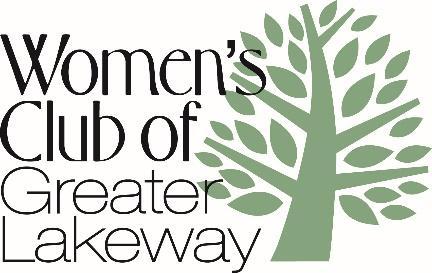 Luncheon Reservation –November 15, 2021(Social Time- 9:30/Meeting-10:00)Flintrock Falls Country ClubNavigate to security gate: 100 Jack Nicklaus Drive Menu Nutty Chicken Salad Croissant  Vine Ripened Tomato, Seasonal Greens, Local Honey AioliPotato Chips Chef’s Choice of Dessert__________________________________Enclosed is a check payable to WCGL in the amount of $23/Member or $28/non-member/guest.Reservations must be received by Friday, November 5thMail your check to Janice Zehrer 105 Golf Crest Cove, Lakeway 78734,or leave it under front door mat. janicezehrer@gmail.comDue to mail delivery issues,please add your return address to the front of the envelope.Member Name______________________________________If you are a new member since May 2021, please check here__Guest Name_______________________ (if attendance allows) There will be no refunds after the November 5th deadline, and funds are not transferable.